СУМСЬКА МІСЬКА РАДА_____ СКЛИКАННЯ_____ СЕСІЯРІШЕННЯ	У зв’язку з необхідністю передачі закінчених будівництвом об’єктів комунальної власності територіальної громади міста Суми комунальним підприємствам, у господарському віданні або оперативному управлінні яких    знаходяться дані об’єкти, відповідно до наказу Міністерства фінансів України від 13.09.2016  № 818 «Про затвердження типових форм з обліку та списання основних засобів суб’єктами державного сектору та порядку їх складання», керуючись статтею 25 та частиною п’ятою статті 60 Закону України «Про місцеве самоврядування в Україні», Сумська міська радаВИРІШИЛА:	1. Департаменту інфраструктури міста Сумської міської ради                   (Яременко Г.І.):1.1. Передати, а комунальним підприємствам, у господарському віданні або оперативному управлінні яких знаходяться  дані об’єкти, прийняти на баланс закінчені будівництвом об’єкти комунальної власності                             територіальної громади міста Суми, щодо яких здійснювалась                           реконструкція та капітальний ремонт, згідно з додатком;1.2. Зняти з балансу закінчені будівництвом об’єкти комунальної            власності територіальної громади міста Суми, щодо яких здійснювалась         реконструкція, згідно з додатком, у порядку, встановленому чинним              законодавством.	2. Організацію виконання даного рішення покласти на заступника міського голови згідно з розподілом обов’язків. Сумський міський голова                                                                 О.М. ЛисенкоВиконавець: Яременко Г.І.__________Ініціатор розгляду питання – міський голова Проект рішення підготовлено  департаментом інфраструктури міста Сумської міської ради.Доповідач: Яременко Г.І.Перелікоб’єктів комунальної власності територіальної громади м. Суми, які передаються  комунальним підприємствам, у господарському віданні  або оперативному управлінні яких знаходяться дані об’єктиДиректор департаменту 						       Г.І.Яременко ЛИСТ УЗГОДЖЕННЯ до проекту рішення Сумської міської радиПро передачу закінчених будівництвом об’єктів комунальної власності територіальної громади міста Суми підприємствам та установам, у господарському відданні або оперативному управлінні яких знаходяться дані об’єктиДиректор  департаменту  інфраструктури міста              			   		Г.І. ЯременкоНачальник відділу юридичногота кадрового забезпечення департаментуінфраструктури міста							  Ю.М. МельникНачальник правового управління              		           О.В. ЧайченкоЗаступник міського голови з питань діяльності виконавчих органів ради				  О.І. ЖурбаСекретар Сумської міської ради                                                А.В. БарановПроект рішення підготовлений з урахуванням вимог Закону України «Про доступ до публічної інформації» та Закону України «Про захист персональних даних».                                                                                        Г.І. Яременко                                                                                      _______________2018 р.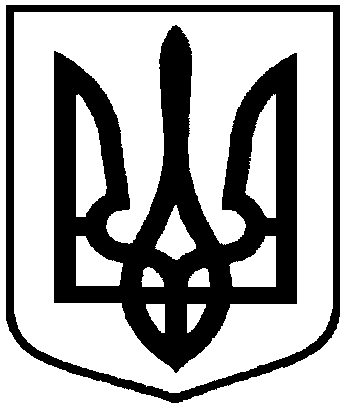                   Проект                   Оприлюднено                   «___» ______2018р.Від «___» ______ 2018 року № ___ -МРм. СумиПро передачу закінчених будівництвом об’єктів комунальної власності територіальної громади міста Суми підприємствам та установам, у господарському відданні або оперативному управлінні яких знаходяться дані об’єктиДодатокдо рішення Сумської міської ради «Про передачу закінчених будівництвом об’єктів комунальної власності територіальної громади міста Суми підприємствам та установам, у господарському відданні або оперативному управлінні яких знаходяться дані об’єкти»від                              №            -МР№Об’єкт передачіКому передаєтьсяВартість робітКапітальний ремонт  електричних мереж вуличного освітлення пішохідної  доріжки  від вул. Східна до вул. Ювілейної Комунальне підприємство електромереж зовнішнього  освітлення «Міськсвітло» Сумської міської ради110453,20Капітальний ремонт  електричних мереж вуличного освітлення  по вул. КотляревськогоКомунальне підприємство електромереж зовнішнього  освітлення «Міськсвітло» Сумської міської ради178383,14Капітальний ремонт  електричних мереж вуличного освітлення  по вул. ЗарічнійКомунальне підприємство електромереж зовнішнього  освітлення «Міськсвітло» Сумської міської ради283944,48Капітальний ремонт  електричних мереж вуличного освітлення   по ТП-369: вул. Л.Українки, Р.Атаманюка,61(прибудинкова територія) вул. Хотінська -пр.Курський,51Комунальне підприємство електромереж зовнішнього  освітлення «Міськсвітло» Сумської міської ради346775,19Капітальний ремонт  електричних мереж вуличного освітлення    по ТП- 52 (Веретенівка): вул. Виноградна, пров. Виноградний, Спортивний, проїзд СпортивнийКомунальне підприємство електромереж зовнішнього  освітлення «Міськсвітло» Сумської міської ради570726,23Капітальний ремонт  електричних мереж вуличного освітлення    по ТП- 259 (Ганннівка): вул. Ганнівська, Михайлівська, Нова, Поліська, Радгоспна, проїзд НовийКомунальне підприємство електромереж зовнішнього  освітлення «Міськсвітло» Сумської міської ради1114430,52Капітальний ремонт електричних мереж вуличного освітлення по ТП - 267 вул. Герасима Кондратьєва (від вул.20 років Перемоги до вул. Гамалія)Комунальне підприємство електромереж зовнішнього  освітлення «Міськсвітло» Сумської міської ради990329,57Капітальний ремонт мереж зовнішнього освітлення території Сумської  загальноосвітньої школи №20Комунальне підприємство електромереж зовнішнього  освітлення «Міськсвітло» Сумської міської ради147541,46Капремонт електричних мереж вуличного освітлення по вул. Г.Кондратьєва,183,171,140,122 (прибудинкова територія) Комунальне підприємство електромереж зовнішнього  освітлення «Міськсвітло» Сумської міської ради623783,59Капітальний ремонт електричних мереж вуличного освітлення по ТП127А вул.Г.Кондратьєва (від вул. Гамалія до аеропорту)Комунальне підприємство електромереж зовнішнього  освітлення «Міськсвітло» Сумської міської ради1147858,80Капітальний ремонт електричних мереж вуличного освітлення ділянки від вул. Нижньосироватська 54 до КУ Сумська ЗОШ 1-3 ступенів №21Комунальне підприємство електромереж зовнішнього  освітлення «Міськсвітло» Сумської міської ради183215,23Капітальний ремонтелектричних мереж вуличного освітлення по ТП-182: вулиця Герасима Кондратьєва (від Театральної площі до вул. 20 років Перемоги)Комунальне підприємство електромереж зовнішнього  освітлення «Міськсвітло» Сумської міської ради1527000,00Капітальний ремонт електричних мереж вуличного освітлення прибудинкових територій по вулицях Металургів №3,7, 9/1, 15, 17, Ремісничій №6, 6А, 10, 10/1,12, 12/2, Праці №2,26,28,30,32,34, Горького, 41Комунальне підприємство електромереж зовнішнього  освітлення «Міськсвітло» Сумської міської ради1281351,64Капітальний ремонт електричних мереж вуличного освітлення прибудинкової території будинків №16,18 по вул. Івана Сірка, №7 по проспекту М. Лушпи, та вздовж дитячого садочка "Рум'янек" (проспект М. Лушпи,3)Комунальне підприємство електромереж зовнішнього  освітлення «Міськсвітло» Сумської міської ради1370015,96Капремонт електричних мереж вул. освітл. по ТП- 60(Вихід №1) від вул. С.Єфремова до вул. Семашка, вул.В.Капніста, Докучаєва, П.Осипенко,Попова, СемашкаКомунальне підприємство електромереж зовнішнього  освітлення «Міськсвітло» Сумської міської ради1964245,3716.Капремонт електричних мереж вуличного освітлення по ТП -213 вул. Праці, О.Шапаренка Комунальне підприємство електромереж зовнішнього  освітлення «Міськсвітло» Сумської міської ради428011,7217.Капремонт електричних мереж вуличного освітлення прибудинкової території будинків №160/1 160/4 по вул.Г.КондратьєваКомунальне підприємство електромереж зовнішнього  освітлення «Міськсвітло» Сумської міської ради 385462,2318.Капітальний ремонт дорожнього покриття пішохідних доріжок в парку "Казка"Комунальне підприємство  "Сумикомунінвест" Сумська міська рада 564164,2219.Капітальний ремонт  туалету на території дитячого парку "Казка" м.СумиКомунальне підприємство  "Сумикомунінвест" Сумська міська рада338828,6420.Реконструкція полігону для складування твердих побутових відходів на території В. Бобрицької сільської ради Краснопільського району Сумської областіКомунальне підприємство «Сумижилкомсервіс» Сумська міська рада5000913,60